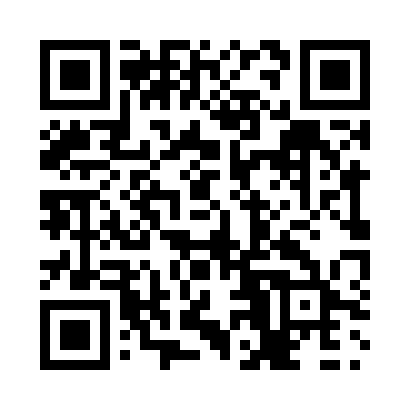 Prayer times for Clearspring, Prince Edward Island, CanadaMon 1 Jul 2024 - Wed 31 Jul 2024High Latitude Method: Angle Based RulePrayer Calculation Method: Islamic Society of North AmericaAsar Calculation Method: HanafiPrayer times provided by https://www.salahtimes.comDateDayFajrSunriseDhuhrAsrMaghribIsha1Mon3:185:211:136:389:0611:092Tue3:195:221:146:389:0511:083Wed3:205:221:146:389:0511:074Thu3:215:231:146:389:0511:065Fri3:225:241:146:389:0411:056Sat3:235:241:146:389:0411:057Sun3:255:251:146:389:0311:048Mon3:265:261:156:389:0311:029Tue3:275:271:156:379:0211:0110Wed3:295:281:156:379:0211:0011Thu3:305:291:156:379:0110:5912Fri3:325:291:156:369:0010:5813Sat3:335:301:156:369:0010:5614Sun3:355:311:156:368:5910:5515Mon3:375:321:156:358:5810:5316Tue3:385:331:166:358:5710:5217Wed3:405:341:166:358:5710:5018Thu3:425:351:166:348:5610:4919Fri3:435:361:166:348:5510:4720Sat3:455:371:166:338:5410:4621Sun3:475:381:166:338:5310:4422Mon3:495:401:166:328:5210:4223Tue3:505:411:166:318:5110:4024Wed3:525:421:166:318:5010:3925Thu3:545:431:166:308:4810:3726Fri3:565:441:166:298:4710:3527Sat3:585:451:166:298:4610:3328Sun4:005:461:166:288:4510:3129Mon4:015:481:166:278:4410:2930Tue4:035:491:166:268:4210:2731Wed4:055:501:166:268:4110:25